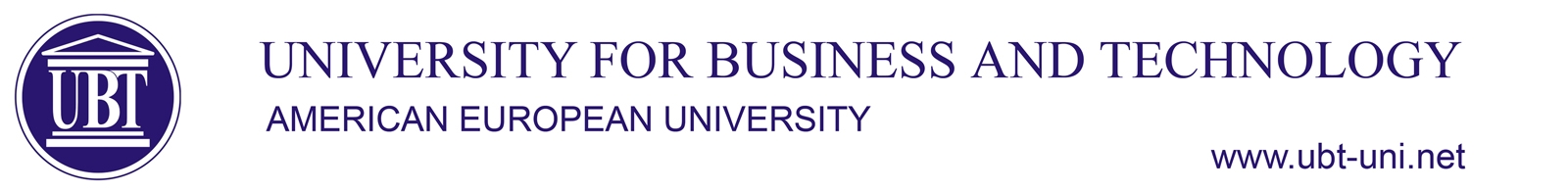 …………………………………………………………………………………………………………………………………………………………BSc Arkitekture dhe Planifikim Hapësinor  SillabusLëndaHISTORIA E ARKITEKTURESHISTORIA E ARKITEKTURESHISTORIA E ARKITEKTURESHISTORIA E ARKITEKTURESLëndaLlojj SemestriECTSKodiLëndaOBLIGATIVE (O)2330-HAK-357Ligjeruesi i lëndësDr. Kujtim EleziDr. Kujtim EleziDr. Kujtim EleziDr. Kujtim EleziAsistenti i lëndësTutori i lëndësQëllimet dhe ObjektivatPërvetësimi i domosdoshëm i dijes  nga kjo lëndë profesionale për studime në arkitekturë nga fusha e historisë, te qenurit ne gjendje studenti tedemonstroje njohurite ne aspekt praktik, te analizoje dhe te vleresoje situatat nga tereni ne baze  te njohurive te fituara permes ndjekjes se lendes. Analiza dhe eksperimentimi permes njohurive te fituara gjate mesimnxenies jane te kerkuara per raste te vecanta studimi rreth historise se arkitektures.Përvetësimi i domosdoshëm i dijes  nga kjo lëndë profesionale për studime në arkitekturë nga fusha e historisë, te qenurit ne gjendje studenti tedemonstroje njohurite ne aspekt praktik, te analizoje dhe te vleresoje situatat nga tereni ne baze  te njohurive te fituara permes ndjekjes se lendes. Analiza dhe eksperimentimi permes njohurive te fituara gjate mesimnxenies jane te kerkuara per raste te vecanta studimi rreth historise se arkitektures.Përvetësimi i domosdoshëm i dijes  nga kjo lëndë profesionale për studime në arkitekturë nga fusha e historisë, te qenurit ne gjendje studenti tedemonstroje njohurite ne aspekt praktik, te analizoje dhe te vleresoje situatat nga tereni ne baze  te njohurive te fituara permes ndjekjes se lendes. Analiza dhe eksperimentimi permes njohurive te fituara gjate mesimnxenies jane te kerkuara per raste te vecanta studimi rreth historise se arkitektures.Përvetësimi i domosdoshëm i dijes  nga kjo lëndë profesionale për studime në arkitekturë nga fusha e historisë, te qenurit ne gjendje studenti tedemonstroje njohurite ne aspekt praktik, te analizoje dhe te vleresoje situatat nga tereni ne baze  te njohurive te fituara permes ndjekjes se lendes. Analiza dhe eksperimentimi permes njohurive te fituara gjate mesimnxenies jane te kerkuara per raste te vecanta studimi rreth historise se arkitektures.Rezultatet e pritshmeArkitektura si një lloj specifik i veprimtarisë njerëzore, e dalë nga nevojat e njeriut që për jetën dhe  punën e tij të krijojë një hapësirë të organizuar, me zhvillimin e saj ngushtësisht është e lidhur me format e përgjithshme të lëvizjeve jetësore të shoqërisë njerëzore, për gjatë së cilës specifikat ekonomike, sociale, etnike, politike dhe gjeografike kanë sjellur me vete dukurinë e variacioneve logjike në realizimet konkrete. Ndaj, tek analiza e zhvillimit të arkitekturës është përvetësuar periodizimi deri në Shek.20 i ndërlidhur me vargun e periudhave historike dhe me tërësitë teritoriale të caktuara. Përfshihen civilizimet e hershme, si ato Egjiptase, të Azisë së Vogël, Persisë, Mesopotamisë, Greqisë dhe Romës, pastaj arkitektura Bizantine, Romanika, arkitektura Islame, Gotika, Renesansa, Baroku dhe Modernizmi në Arkitekturë. Pritshmerite ne fund te semestrit jane jo vetem njiohurite baze per historine e arkitektures, por nxitja e analizave krahasuese ndermjet vendeve te ndryshme, ndertimeve te tipologjise se njejte, eksperimentime ose debate studentesh rreth ndertimeve ne Kosove. Nje rezultat i tille i kerkuar mund te nxitet dhe te ndihmohet tek studentet permes eksurzioneve dhe vizite objekteve te periudhave te ndryshme ne mvarshmeri nga interesi i tyre per hulumtim, rastet zakonisht kerkohet te merren nga vendi ose regjioni, por qe ne raste specifike nuk perjashton levizje edhe ne vende tjera.Arkitektura si një lloj specifik i veprimtarisë njerëzore, e dalë nga nevojat e njeriut që për jetën dhe  punën e tij të krijojë një hapësirë të organizuar, me zhvillimin e saj ngushtësisht është e lidhur me format e përgjithshme të lëvizjeve jetësore të shoqërisë njerëzore, për gjatë së cilës specifikat ekonomike, sociale, etnike, politike dhe gjeografike kanë sjellur me vete dukurinë e variacioneve logjike në realizimet konkrete. Ndaj, tek analiza e zhvillimit të arkitekturës është përvetësuar periodizimi deri në Shek.20 i ndërlidhur me vargun e periudhave historike dhe me tërësitë teritoriale të caktuara. Përfshihen civilizimet e hershme, si ato Egjiptase, të Azisë së Vogël, Persisë, Mesopotamisë, Greqisë dhe Romës, pastaj arkitektura Bizantine, Romanika, arkitektura Islame, Gotika, Renesansa, Baroku dhe Modernizmi në Arkitekturë. Pritshmerite ne fund te semestrit jane jo vetem njiohurite baze per historine e arkitektures, por nxitja e analizave krahasuese ndermjet vendeve te ndryshme, ndertimeve te tipologjise se njejte, eksperimentime ose debate studentesh rreth ndertimeve ne Kosove. Nje rezultat i tille i kerkuar mund te nxitet dhe te ndihmohet tek studentet permes eksurzioneve dhe vizite objekteve te periudhave te ndryshme ne mvarshmeri nga interesi i tyre per hulumtim, rastet zakonisht kerkohet te merren nga vendi ose regjioni, por qe ne raste specifike nuk perjashton levizje edhe ne vende tjera.Arkitektura si një lloj specifik i veprimtarisë njerëzore, e dalë nga nevojat e njeriut që për jetën dhe  punën e tij të krijojë një hapësirë të organizuar, me zhvillimin e saj ngushtësisht është e lidhur me format e përgjithshme të lëvizjeve jetësore të shoqërisë njerëzore, për gjatë së cilës specifikat ekonomike, sociale, etnike, politike dhe gjeografike kanë sjellur me vete dukurinë e variacioneve logjike në realizimet konkrete. Ndaj, tek analiza e zhvillimit të arkitekturës është përvetësuar periodizimi deri në Shek.20 i ndërlidhur me vargun e periudhave historike dhe me tërësitë teritoriale të caktuara. Përfshihen civilizimet e hershme, si ato Egjiptase, të Azisë së Vogël, Persisë, Mesopotamisë, Greqisë dhe Romës, pastaj arkitektura Bizantine, Romanika, arkitektura Islame, Gotika, Renesansa, Baroku dhe Modernizmi në Arkitekturë. Pritshmerite ne fund te semestrit jane jo vetem njiohurite baze per historine e arkitektures, por nxitja e analizave krahasuese ndermjet vendeve te ndryshme, ndertimeve te tipologjise se njejte, eksperimentime ose debate studentesh rreth ndertimeve ne Kosove. Nje rezultat i tille i kerkuar mund te nxitet dhe te ndihmohet tek studentet permes eksurzioneve dhe vizite objekteve te periudhave te ndryshme ne mvarshmeri nga interesi i tyre per hulumtim, rastet zakonisht kerkohet te merren nga vendi ose regjioni, por qe ne raste specifike nuk perjashton levizje edhe ne vende tjera.Arkitektura si një lloj specifik i veprimtarisë njerëzore, e dalë nga nevojat e njeriut që për jetën dhe  punën e tij të krijojë një hapësirë të organizuar, me zhvillimin e saj ngushtësisht është e lidhur me format e përgjithshme të lëvizjeve jetësore të shoqërisë njerëzore, për gjatë së cilës specifikat ekonomike, sociale, etnike, politike dhe gjeografike kanë sjellur me vete dukurinë e variacioneve logjike në realizimet konkrete. Ndaj, tek analiza e zhvillimit të arkitekturës është përvetësuar periodizimi deri në Shek.20 i ndërlidhur me vargun e periudhave historike dhe me tërësitë teritoriale të caktuara. Përfshihen civilizimet e hershme, si ato Egjiptase, të Azisë së Vogël, Persisë, Mesopotamisë, Greqisë dhe Romës, pastaj arkitektura Bizantine, Romanika, arkitektura Islame, Gotika, Renesansa, Baroku dhe Modernizmi në Arkitekturë. Pritshmerite ne fund te semestrit jane jo vetem njiohurite baze per historine e arkitektures, por nxitja e analizave krahasuese ndermjet vendeve te ndryshme, ndertimeve te tipologjise se njejte, eksperimentime ose debate studentesh rreth ndertimeve ne Kosove. Nje rezultat i tille i kerkuar mund te nxitet dhe te ndihmohet tek studentet permes eksurzioneve dhe vizite objekteve te periudhave te ndryshme ne mvarshmeri nga interesi i tyre per hulumtim, rastet zakonisht kerkohet te merren nga vendi ose regjioni, por qe ne raste specifike nuk perjashton levizje edhe ne vende tjera.